Granny’s Chocolate Cake Recipe!The CakePut the oven on at 180°C (160°C for a fan oven)Prepare two round cake tins – ‘grease’ them with butter so the cake doesn’t stickPut 3 eggs in a mixing bowl – whisk 150 times!Sieve in one cup of granulated sugar and then whisk another 150 times!Sieve in one cup of self-raising flourSieve in one heaped dessert spoon of cocoaMix with a knife adding two dessert spoons of water – make sure the mixture is super smooth and completely mixedPour into the cake tinsPut in the oven for 17 minutesTest if the cake is done by putting a knife in the middle and checking there is no gooey mixture on it!Put on a cake rack to coolThe IcingSieve one mug of icing sugar into a mixing bowlSieve in one heaped dessert spoon of cocoaAdd approx 100g of butter in small chunksMash it together using a fork until it is smooth – add a dessert spoon of hot water and mix inOnce the cake is cooled, put the icing in the middle and sprinkle icing sugar on the top.It should look like this: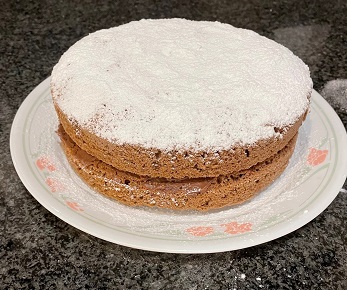 